28 октября  2022  года в рамках проведения Дня опекуна среди учащихся  прошел конкурс  стихов,  сочинения на тему «Спасибо  за......». Цель конкурса: Популяризация семейных традиций и ценностей, воспитание уважения к старшему поколению; развитие личностных нравственных, эстетических качеств школьников;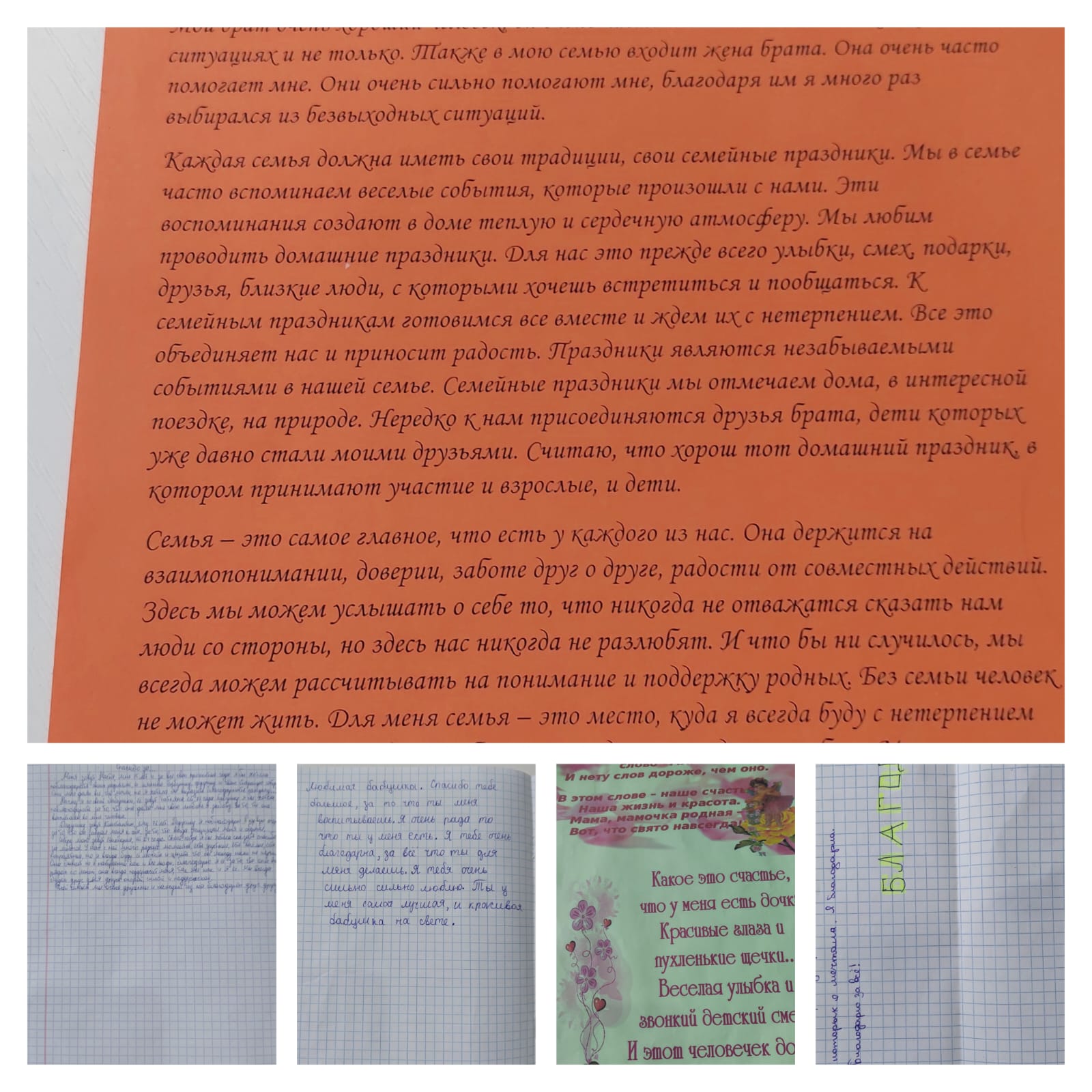 